ЧЕРКАСЬКА ОБЛАСНА РАДАГОЛОВАР О З П О Р Я Д Ж Е Н Н Я18.09.2019                                                                                        № 399-рПро надання відпусткиВИСОЧИНУ В.П.Відповідно до статті 56 Закону України «Про місцеве самоврядування
в Україні», статей 8, 10, 12, 24 Закону України «Про відпустки», враховуючи рішення обласної ради від 16.12.2016 № 10-18/VIІ «Про управління суб’єктами та об’єктами спільної власності територіальних громад сіл, селищ, міст Черкаської області» (із змінами), контракт з керівником комунального підприємства, що є в обласній комунальній власності, від 19.09.2014, укладений із Височиним В.П., зі змінами, внесеними додатковими угодами від 03.01.2017, від 02.01.2018, від 02.01.2019, від 20.06.2019:1. НАДАТИ ВИСОЧИНУ Валерію Петровичу, директору комунального підприємства «Управління по експлуатації Будинку рад і об’єктів обласної комунальної власності» невикористану частину щорічної основної відпустки
за робочий рік із 08 липня 2017 року до 07 липня 2018 року тривалістю
18 календарних днів, із 21 вересня 2019 року до 08 жовтня 2019 року включно.2. ВИПЛАТИТИ ВИСОЧИНУ Валерію Петровичу грошову компенсацію за 6 календарних днів щорічної основної відпустки за робочий рік із 08 липня 2017 року до 07 липня 2018 року.3. ПОКЛАСТИ на ЄРЕМЕНКО Наталію Георгіївну, заступника директора з правових питань комунального підприємства «Управління по експлуатації Будинку рад і об’єктів обласної комунальної власності», виконання обов’язків директора цього підприємства на період відпустки Височина В.П., із 21 вересня 2019 року до 08 жовтня 2019 року включно.4. Контроль за виконанням розпорядження покласти на юридичний відділ виконавчого апарату обласної ради.Підстава: заява Височина В.П. від 11.09.2019.Перший заступник голови		В. ТАРАСЕНКО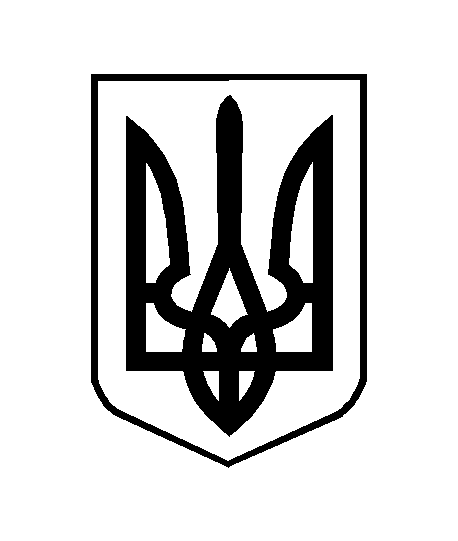 